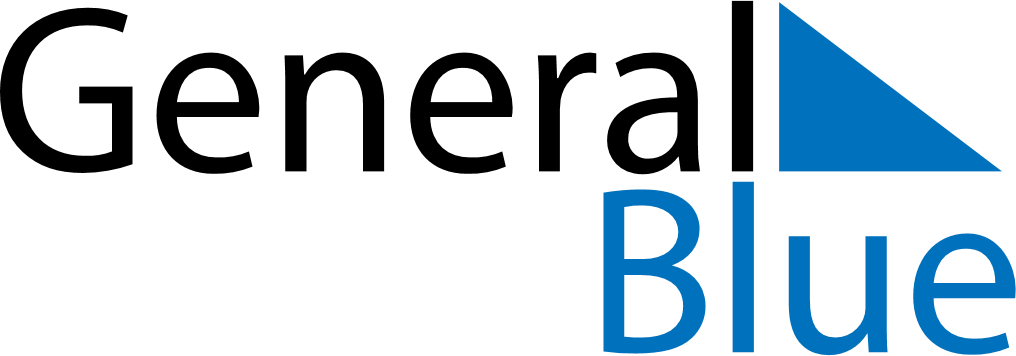 2027 – Q1Colombia  2027 – Q1Colombia  2027 – Q1Colombia  2027 – Q1Colombia  2027 – Q1Colombia  JanuaryJanuaryJanuaryJanuaryJanuaryJanuaryJanuarySundayMondayTuesdayWednesdayThursdayFridaySaturday12345678910111213141516171819202122232425262728293031FebruaryFebruaryFebruaryFebruaryFebruaryFebruaryFebruarySundayMondayTuesdayWednesdayThursdayFridaySaturday12345678910111213141516171819202122232425262728MarchMarchMarchMarchMarchMarchMarchSundayMondayTuesdayWednesdayThursdayFridaySaturday12345678910111213141516171819202122232425262728293031Jan 1: New Year’s DayJan 11: EpiphanyMar 21: Palm SundayMar 22: Saint JosephMar 25: Maundy ThursdayMar 26: Good FridayMar 28: Easter Sunday